الجمهورية الجزائرية الديمقراطية الشعبيةوزارة التعليم العالي والبحث العلميMINISTERE DE L’ENSEIGNEMENT SUPERIEUR ET DE LA RECHERCHE SCIENTIFIQUجامعة الأمير عبد القادر للعلوم الإسلامية-قسنطينة-UNIVERSITE EMIR ABDELKADER DES SCIENCES ISLAMIQUES –CONSTONTINE-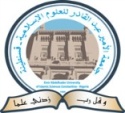 نيابة مديرية الجامعة للتكوين العالي في الطور                                                          الثالث والتأهيل الجامعي والبحث العلمي وكذا  التكوين العالي فيما بعد التدرج    كلية أصول الدين                                                            قسنطينة في :................استمارة تقييم طالب الدكتوراه بيانات طالب:الاسم: ................................................اللقب: .....................................دكتوراه :  علوم      ل م د  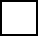 العنوان الشخصي: ...................................................................................الهاتف: .................................  البريد الالكتروني: .......................................آخر شهادة متحصل عليها: ..........................................................................الوضعية المهنية: ..................................................................................... مستفيد من المنحة: نعم        لا عدد الإستفادات : ..................................................................................نوع المنحة: ..........................................المدة: ........................................تاريخ اول تسجيل: ................................................................................. عنوان الأطروحة: .........................................................................................................................................................................................المشرف على الرسالة: ...............................................................................هاتف المشرف: ....................................البريد الإلكتروني: .............................. مشرف مساعد: .....................................................................................هاتف المشرق المساعد: ...........................البريد الالكتروني: ................................مخبر البحث: .......................................................................................عنوان فرقة البحث: ..................................................................................اسم ولقب رئيس فرقة البحث: .......................................................................II ) حالة تقدم أطروحة الدكتوراه:1-الأجزاءالمنجزة: ........................................................................................................................................................................................................................................................................................................................................................................................نسبة تقدم البحث: ..................................................................................2-الأجزاء الغير منجزة: ......................................................................................................................................................................................................................................................................................3-العوائق التي تواجه الطالب (مادية، أدوات بحث، الميادين وأخرى.... الخ): ....................................................................................................................................................................................................................................................................................................................................... 4-الإنتاج العلمي:منشورات دولية: .......................................................................................................................................................................................................................................................................منشورات وطنية: .....................................................................................................................................................................................................................................................................مداخلات دولية: ......................................................................................................................................................................................................................................................................مداخلات وطنية: .........................................................................................................................................................................5-الجدول الزمني لإتمام الأطروحة: .................................................................إمضاء الطالب                                         التاريخ                                          مصادقة وملاحظة الأستاذ المشرف:تاريخ المناقشة:                                                        التاريخ وإمضاء المشرفملاحظات ورأي السيد نائب عميد الكلية لما بعد التدرج:	                                                                                  ختم وإمضاءملاحظة: ترسل إستمارة التقييم كل ثلاثة أشهر إلى خلية المتابعة بنيابة مديرية الجامعة للتكوين العالي في الطور الثالث و التأهيل الجامعي و البحث العلمي و كذا التكوين العالي فيما بعد التدرج